CUESTIONARIO PARA EL EXPORTADOR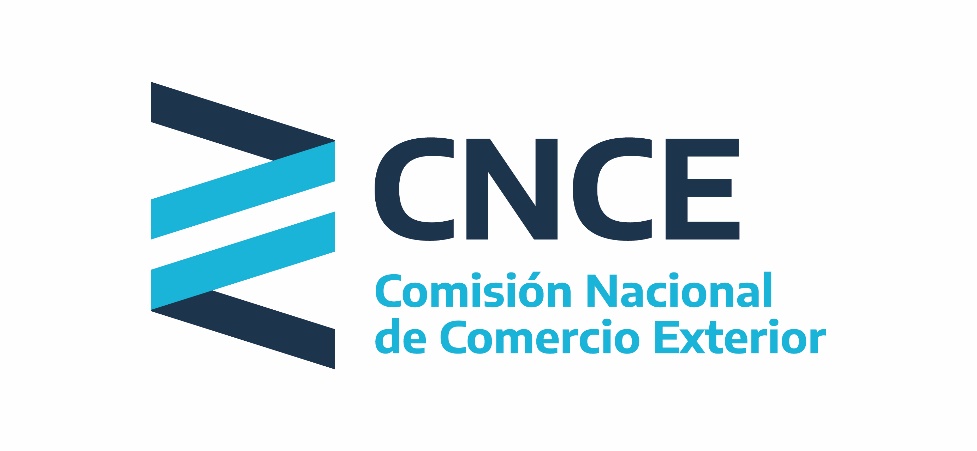 INVESTIGACIÓN RELATIVA AL EXAMEN DE LA MEDIDA 
ANTIDUMPING APLICADA A LA IMPORTACIÓN DE 
TERMOS CON AMPOLLA DE VIDRIO Y TERMOS CON AMPOLLA DE ACERO ORIGINARIOS DE CHINAExpediente CNCE Nº EX-2024-02412914-APN-DGDMDP#MECNota: Para cualquier consulta concerniente al presente cuestionario o relacionada con la revisión, contáctese con los siguientes miembros de la ComisiónMELISA MALVAREZ, técnica legal (e-mail melisa.malvarez@cnce.gov.ar)Para temas relacionados con aspectos formales y de procedimiento.VICTOR INSAUSTI, técnico de producto (e-mail: victor.insausti@cnce.gov.ar)Para temas relacionados con información sobre producto.NICOLÁS AMOR, técnico económico ( e-mail: nicolas.amor@ cnce.gov.ar)Para temas relacionados con información económica.FERNANDO BASTA, técnico contable (e-mail fernando.basta@cnce.gov.ar)SEBASTIÁN CIPOLLA, técnico contable ( e-mail sebastian.cipolla@cnce.gov.ar)Para temas relacionados con información financiera, contable y de costos.a. ANTECEDENTESA solicitud de LUMILAGRO S.A.,el día 10/04/2024 el Ministro de Economía, mediante Resolución Nº 174/2024 publicada en el Boletín Oficial el día 12/04/2024, declaró procedente el inicio de examen de la medida dispuesta mediante la Resolución Nº  243/2019 de fecha 15 de abril de 2019 del ex MINISTERIO DE PRODUCCIÓN Y TRABAJO, para las operaciones de exportación hacia la República Argentina de termos con ampolla de acero y termos con ampolla de vidrio originarios de China, mercadería que clasifica en la posición arancelaria de la Nomenclatura Común del MERCOSUR (N.C.M.) 9617.00.10. En virtud de lo dispuesto por la legislación vigente, la CNCE remite el presente cuestionario a los fines de recabar información relevante para la revisión referida (Capítulo VIII del Decreto Nº 1.393/08).b. FUNCIONES DE LA CNCE es un organismo desconcentrado que funciona en el ámbito de la Secretaría de Industria y Comercio del Ministerio de Economía. Su misión principal es conducir las investigaciones y el análisis del daño a la producción nacional, como consecuencia de las importaciones realizadas en las condiciones de competencia desleal definidas por el Artículo VI del Acuerdo General sobre Aranceles Aduaneros y Comercio (GATT), en el marco de las leyes y normas reglamentarias que regulan su aplicación en  y actuar como autoridad de aplicación de la legislación específica o como órgano asesor de esa Secretaría.El Acuerdo Relativo a la Aplicación del Artículo VI del Acuerdo General sobre Aranceles Aduaneros y Comercio de 1994 establece las normas para la aplicación de los derechos antidumping y la posibilidad de que las Resoluciones que lo apliquen sean revisadas. Este Acuerdo fue ratificado por el Congreso Nacional por la Ley 24.425. Respecto al pedido de revisión, su aplicación es pertinente, de acuerdo a lo establecido en el art. 11.3 del mismo cuerpo legal, que establece que “todo derecho antidumping definitivo será suprimido, a más tardar, en un plazo de cinco años contados desde la fecha de su imposición (o desde la fecha del último examen, realizado de conformidad con el párrafo 2 del art. 11 del Artículo VI del Acuerdo General sobre Aranceles Aduaneros y Comercio de 1994, si ese examen hubiera abarcado tanto el dumping como el daño, o del último realizado en virtud del presente párrafo), salvo que las autoridades, en un examen iniciado antes de esa fecha por propia iniciativa o a raíz de una petición debidamente fundamentada hecha por o en nombre de la rama de producción nacional con una antelación prudencial a dicha fecha, determinen que la supresión del derecho daría lugar a la continuación o la repetición del daño y del dumping. El derecho podrá seguir aplicándose a la espera del resultado del examen.”El informe de  es un elemento importante en la decisión que luego adopta el Ministerio de Economía.En caso de estar interesado en disponer de copia de la legislación aplicable, se ruega consultarla directamente a través de INTERNET a la dirección: https://www.argentina.gob.ar/cnce.c. INFORMACION GENERAL E INSTRUCCIONESc.1. Términos utilizados en el cuestionario.c.1.1.	Producto considerado: Son los “termos y demás recipientes isotérmicos con ampolla de acero inoxidable de capacidad inferior o igual a DOS COMA CINCO LITROS (2,5l)”, que en adelante serán denominados indistintamente como “termos con ampolla de acero” o “TAI” y los “termos y demás recipientes isotérmicos con ampolla de vidrio y con capacidades hasta DOS COMA CINCO LITROS (2,5l)”, que en adelante serán denominados indistintamente como “termos con ampolla de vidrio” o “TAV”. En su conjunto también podrán denominarse “termos”.c.1.2. Producto objeto de medidas (Importaciones sujetas a medidas, Importaciones objeto de medidas):  es el producto considerado originario de República Popular China.c.1.3.	El origen objeto de medidas es: República Popular China que en adelante será denominado indistintamente como China.c.1.4 Producto no objeto de medidas: es el producto considerado originario de otros países distintos a Chinac.1.5.	Producto Nacional: es el producto considerado producido en c.2. Período de información solicitada: El período tomado en cuenta para el análisis del daño se extiende desde el 01/01/2021 hasta el 31/03/2024. solicitándose en forma adicional información anual para los años 2018, 2019 y 2020.De no disponer de información completa para algún período, provea la información disponible, señale el período que ésta abarca y efectúe una estimación, especificando la metodología empleada. Además, no deberá dejar casilleros vacíos al momento de proporcionar información. Por ejemplo, si un producto dejó de fabricarse a partir de 2018, los casilleros correspondientes a los períodos subsiguientes deberán cruzarse con una línea.c. 3. La información suministrada en este cuestionario deberá estar sustentada por la documentación pertinente, y es susceptible de ser objeto de verificación por parte de la CNCE en los términos del artículo 19 del Decreto Nº 1.393/08. Para facilitar dicha tarea, se solicita se conserven los papeles de trabajo y demás documentos utilizados en la preparación de este cuestionario. Asimismo, guarde una copia del mismo, para que sirva de referencia en caso que el staff de la CNCE lo contacte por alguna pregunta durante el curso de la investigación.c.4. Confidencialidad de la Información.  Al momento de remitir este cuestionario a , podrá requerirse el tratamiento confidencial para la información que se considere de tal carácter, individualizándola claramente mediante la leyenda “CONFIDENCIAL” en el ángulo superior derecho de cada página, justificando la necesidad del mencionado tratamiento y suministrando un resumen público de dicha información, conforme lo prescripto por la legislación vigente. Las presentaciones con información que revista carácter confidencial deberán hacerse a la dirección de correo electrónico entradacnceconfidencial@produccion.gob.ar con copia a entradacnceconfidencial@gmail.com.El incumplimiento de lo precedentemente indicado, eximirá al personal de la citada Comisión Nacional de cualquier tipo de responsabilidad respecto de la confidencialidad, recayendo la misma en la parte interesada. Asimismo, y en los términos del art. 3 de la Resolución CNCE Nº 2/1998, los funcionarios intervinientes en las actuaciones quedarán sujetos a las obligaciones relativas al manejo de la información no confidencial.Para obtener información más detallada respecto de la información que podría revestir tal carácter, así como de los respectivos resúmenes públicos se sugiere consultar al abogado asignado a la investigación o a la siguiente dirección: https://www.argentina.gob.ar/cnce/procedimientos/confidencialidad.En el supuesto que se cumplimenten los recaudos descritos,  podrá conferir el tratamiento confidencial solicitado. El mismo alcanzará a los datos presentados con tal carácter y no a las cifras aproximadas que pudieran obtenerse a partir de análisis o suposiciones efectuados por las partes.Por último, se deja constancia que esta Comisión se reserva el derecho de efectuar con carácter público en sus informes y/o determinaciones, consideraciones cualitativas respecto de las comparaciones entre variables a las que se les hubiere conferido tratamiento confidencial. Asimismo, podrá consignar con carácter público los datos agregados de las variables confidenciales, salvaguardando la información de cada una de las empresas que revista dicho carácter.c.5.	Conteste a cada una de las preguntas incluidas en el cuestionario y complete los cuadros correspondientes. En caso de no responder a un punto determinado, deberá cruzarse el espacio destinado a tal efecto.  Si cierta información no está disponible en sus registros según lo solicitado, confeccione estimaciones, indicando los datos así obtenidos con un supraíndice “e” (por ejemplo: $120e). Indique además la metodología de estimación utilizada.c.6.	Cualquier comentario y explicación adicional podrá ser proporcionado en el espacio otorgado o en hojas separadas.c.7.	Cada hoja del cuestionario debidamente contestado, así como toda otra información que se anexe al mismo, deberá llevar la firma en original del responsable o representante legal de la empresa y la respectiva aclaración o sello. En tal sentido, en caso de no haberlo realizado anteriormente, deberá acompañar la documentación que acredite el carácter invocado por el firmante del Cuestionario, en copia simple y firmada en cada una de las hojas por el representante legal o apoderado, digitalizada a color. Por otra parte, la solicitud de toma de vista de expedientes, deberá ser requerida por nota, indicando el número de la Clave Única de Identificación Tributaria (C.U.I.T.) del presentante legal o apoderado y el número de expediente electrónico correspondientec.8.	Se solicita que además se presente este Cuestionario en el correspondiente formato de archivo de los programas de entorno Windows (Word y Excel). No se deberá modificar la estructura de los formularios (se pueden agregar renglones, pero no redefinir las preguntas, como tampoco agregar columnas a los cuadros del anexo). La mencionada presentación en los formatos mencionados no exime de la presentación del cuestionario debidamente firmado en cada una de sus hojasc.9. Idioma de la información. Cuando la información se acompañe en idioma extranjero, deberá adjuntarse su respectiva traducción efectuada por traductor público nacional matriculado, y legalizada por el colegio correspondiente, conforme lo establecido por el artículo 28 del régimen de Procedimientos Administrativos -Ley N° 19.549, Decreto Reglamentario N° 1.759/72, T.O. 2017-.c.10. Domicilio constituido. Quienes se acrediten como partes interesadas en la presente investigación deberán constituir domicilio especial electrónico en los términos del artículo 1º, 3cer. Párrafo de la Resolución SIECyGCE Nº 77/2020, el, el que deberá ser informado por nota a la COMISIÓN NACIONAL DE COMERCIO EXTERIOR a la dirección de correo electrónico entradacnce@produccion.gob.ar  con copia a entradacnce@gmail.com  o en su correspondiente respuesta al presente cuestionario.1. INFORMACIÓN GENERAL DE LA EMPRESA1.1. Datos de 1.2. Nombre del responsable técnico en la elaboración de las respuestas al presente cuestionario:Escriba texto aquí.1.3. Describa el objeto social de su empresa, aclarando cuál es su actividad económica principal:Escriba texto aquí.1.4. Indique la fecha de inicio de actividades de la empresa y de la exportación del producto en general y en particular hacia la Argentina :Escriba texto aquí.1.5. Realice una síntesis de la estructura corporativa de su empresa, incluyendo casa matriz, subsidiarias y vinculadas que estén relacionadas con producto, tanto en el mercado doméstico como en el de exportación. En caso de haberse registrado cambios durante el período de información solicitado o de haberse decidido realizarlos en el futuro próximo, por favor infórmelos.Escriba texto aquí.1.6. Detallar los vínculos financieros o contractuales con cualquier otra empresa que estén relacionados con la producción, ventas, licencias, certificados, etc. de producto.Escriba texto aquí.1.7. Explique de qué manera se toman las decisiones relativas a las transacciones externas de cada unidad/filial de la firma (decisión de la casa matriz, decisiones individuales de las filiales, etc.).Escriba texto aquí.En mi carácter de responsable legal de la firmar cuyos datos se consignan en el presente cuestionario, declaro que toda la información que se suministra es completa y veraz. Asimismo, declaro conocer que la información que se consigna podrá ser verificada por parte del personal técnico de , previo consentimiento de la empresa.En razón de lo expuesto, acompaño la documentación que acredita el carácter invocado.Firma ______________________Aclaración ______________________Cargo ______________________Tenga presente que algunas de las preguntas de este cuestionario le requerirán una comparación entre la situación actual y la previa a 2018.2. PRODUCTO 2.1. ¿Exporta su empresa termos hacia Argentina?Si su respuesta es “NO” en ambos casos, devuelva el “Cuestionario para el Exportador” desde la carátula hasta la presente hoja a  de Comercio Exterior. Si su respuesta es “SI” en alguno o en ambos  casos, continúe completando este cuestionario.	Firma:__________________En los cuadros 1.1 y 1.2 detalle los modelos de termos que exporta, indicando para cada período su participación porcentual en el monto total de exportaciones de producto hacia la Argentina. A continuación, señale en el siguiente cuadro las características distintivas de cada modelo de termo con ampolla de acero y termo con ampolla de vidrio que exporta a Argentina.Resultaría útil que adjunte los folletos o manuales técnicos técnicos y listados de códigos de producción y facturación de los termos exportados por su empresa a la Argentina.2.2. ¿Han variado los modelos de termos con ampolla de acero exportados a la Argentina por su empresa a partir de 2018?En caso afirmativo, describa dichos cambios e indique la razón de los mismos.Escriba aquí el texto.¿Han variado los modelos de termos con ampolla de vidrio exportados a la Argentina por su empresa a partir de 2018?En caso afirmativo, describa dichos cambios e indique la razón de los mismos.Escriba aquí el texto.2.3. Describa su proceso productivo de termos que exporta en forma detallada. Explicar si su proceso productivo se realiza: a) en serie (“fabricación estándar”) o b) a pedido (“productos especiales”). Además, indique sólo si se han producido cambios en el proceso de producción del producto exportado a partir de 2018 y descríbalos en forma detallada. Si no se han producido cambios, cruce con una línea el espacio siguiente.Escriba texto aquí.2.4. Informe si los termos que exporta están sujetos a normas técnicas, de seguridad, de aseguramiento de la calidad (certificadas y no certificadas), licencias de fabricación o aprobaciones técnicas de sus clientes. Si están sujetos a otro tipo de normas, como las de protección del medio ambiente, especifíquelas. Aclare también los beneficios para el usuario de aplicar ciertas normas, y quiénes de sus demandantes exigen el cumplimiento de las mismas.2.5. Informar códigos, marcas, modelos y otros datos que permitan la identificación de los termos con ampolla de acero y termos con ampolla de vidrio exportados por su empresa entre las operaciones de importación / exportación. Escriba texto aquí.3. MERCADO3.1. Realice una breve síntesis de los cambios ocurridos en el mercado de China de los productos considerados durante el período de información solicitada. De existir diferencias entre los mercados de los distintos productos, aclárelas.3.1.1. Cambios en la composición y características de la demanda (factores que influyeron en dichos cambios; nuevos requerimientos técnicos, etc.):Escriba texto aquí.3.1.2. Cambios en la oferta (nuevos participantes; formas de comercialización especiales – licitaciones –, etc.):Escriba texto aquí.3.1.3. Acontecimientos que modificaron la dinámica habitual del mercado:Escriba texto aquí.3.2. Comente su apreciación sobre el mercado mundial del termos con ampolla de acero y termos con ampolla de vidrio, informando todos o algunos de los siguientes aspectos:-Principales productores y/o exportadores (países y empresas)Escriba texto aquí.-Estructura de la oferta (concentrada, atomizada, etc.)Escriba texto aquí.-Mecanismo de formación de precios y forma habitual de cotizaciónEscriba texto aquí.-Otros aspectos relevantes del mercado internacionalEscriba texto aquí.Si conoce alguna publicación que contenga información sobre este mercado, acompáñela o indique sus referencias bibliográficas:Escriba texto aquí3.3. Indique las marcas de los productos considerados que su empresa exporta a Argentina. Distinga el tipo de marca de acuerdo a las siguientes definiciones:•	Marca Internacional: Es aquella marca que se comercializa internacionalmente, sin barreras geográficas.•	Marca Regional: Se refiere a aquella marca con presencia en un conjunto de países acotados geográficamente.•	Marca Nacional: Se refiere a aquella marca que sólo se comercializa dentro de las fronteras del país.•	Marca Local: Es aquella marca que es comercializada sólo en parte del país.Además, indique si alguna/s de la/s marca/s enumerada/s en el punto anterior es/son producidas bajo licencia, o qué otro tipo de acuerdo o contrato suscribió con sus propietarias. Especifique el tipo de licencia (de producto, del proceso de producción, etc.). Indique la duración y vigencia de dichos contratos, si tiene otros en trámite o gestionados que hayan sido denegados.Escriba texto aquí3.4. Indique si los termos con ampolla de acero y termos con ampolla de  vidrio exportados por su empresa cuentan con prestigio de marca. En caso afirmativo exponer los motivos por los cuales se constituye dicho prestigio de marca y estimar a cuánto asciende un eventual diferencial de precio en función del mismo. Escriba texto aquí.Asimismo, y caso de existir prestigio de marca, en la tabla que sigue a continuación indique los factores (marcando con una X) que inciden a tales efectos:En caso de marcar más de un factor, indique por orden cuales son los más importantes.Escriba texto aquí.4. Capacidad de Producción, Producción, Ventas al Mercado Interno, Exportaciones, Existencias y Precios4.1. En los cuadros 2 informe los volúmenes anuales (en unidades) de capacidad de producción, producción y exportaciones de termos totales de China, durante el período de información solicitado. 4.2. En los cuadros 3 informe, los volúmenes anuales (en unidades) de capacidad de producción, producción, ventas al mercado interno, exportaciones a Argentina y al resto de los destinos (desagregando los más importantes-) y existencias (al cierre de cada período) de termos con ampolla de acero y termos con ampolla de vidrio de su empresa. Por capacidad de producción se entiende a aquella que se obtiene mediante el funcionamiento a pleno del establecimiento. Tenga en cuenta que debe ser consistente la información de producción, ventas al mercado interno, exportaciones y existencias. En caso de existir diferencias de inventarios deberá explicar a que se deben. Por ejemplo: pérdida de mercadería por robo, roturas, etc.4.3. Indique si tiene en ejecución proyectos de inversión tendientes a modificar su capacidad de producción o a introducir mejoras de productividad, calidad, etc. Explique brevemente en qué consisten estos proyectos y su grado de avance, brindando toda información relevante para evaluar el potencial de crecimiento de su empresa. Señale las fechas tentativas para su puesta en marcha y los montos involucrados. Indique cuáles son los factores de decisión de sus inversiones (cambios de modelo, de potencias, obtención de marca, expectativas de aumento de la demanda, etc.)Escriba texto aquí.4.4. En los cuadros 4.1 y 4.2, informe en forma mensual, sus exportaciones de termos con ampolla de acero y termos con ampolla de vidrio a Argentina, en unidades y valor FOB.4.5. Indique las condiciones de pago más comunes otorgadas a sus principales clientes de termos con ampolla de acero y termos con ampolla de vidrio en Argentina. Si las condiciones de pago con un cliente en particular han cambiado a partir de 2018, detállelas e indique sus causas.Escriba texto aquí.4.6. En los cuadros 5.1 y 5.2 deberá indicar los precios de exportación (en dólares FOB por unidad) de termos representativos vendidos a Argentina, Perú y a su principal destino de exportación, y las unidades exportadas en cada período. Se requiere información mensual para el período de información solicitado.Artículos representativos/modelos:  Termo con ampolla de acero de 1 litroTermo con ampolla de vidrio de 1 litro5.1. CLIENTESDeberá proveer un listado de sus clientes de termos con ampolla de acero en Argentina y de termos con ampolla de vidrio en Argentina, donde se indique la importancia relativa de cada uno de ellos en el total de exportaciones de la empresa a nuestro país en 2023. Dicho listado deberá comprender al conjunto de clientes que totalicen, como mínimo, un 50 % de las ventas o alternativamente a los veinte (20) principales, indicando en este caso el monto de ventas involucrado. De ser posible, junto a cada cliente especificar su actividad (comercial, industrial, etc) y el tipo de empresa (PyMES, grandes empresas, etc). En caso de que la importancia de los clientes haya variado sustancialmente, realizar dos listados en los cuales se refleje la situación previa y posterior al cambio estructural de sus compradores. Denominación o razón social:DomiciliorealCUIT:Domicilio legale-Mail:Domicilioelectrónico constituidol:Página Web:Teléfono:SINOTermos con ampolla de aceroTermos con ampolla de vidrioModeloTipo de ampolla (acero/vidrio)Peso (en kg)Capacidad (en litros)FormaAccesoriosGarantía (sí/no)Conservación de la temperatura-temperatura inicial 96ºCConservación de la temperatura-temperatura inicial 96ºCConservación de la temperatura-temperatura inicial 96ºCConservación de la temperatura-temperatura inicial 96ºCModeloTipo de ampolla (acero/vidrio)Peso (en kg)Capacidad (en litros)FormaAccesoriosGarantía (sí/no)Después de 1 horaDespués de 2 horasDespués de 4 horasDespués de 5 horasSINOSINOTipo de Termo (TAI/TAV)NormaDescripción de la NormaBeneficios para el usuarioDemandantes que exigen las NormasObligatoriedad de Norma (sí/no)ProductoNombre de la MarcaTipo de MarcaLicencia u otro Tipo de AcuerdoDuración
y VigenciaFactorDurabilidadPrestacionesTrayectoria del fabricantePublicidadOrigenNombre del ClienteDirección% s/Vtas Totales (en unidaes)Actividad / Tipo de empresaNivel Comercial (usuarios/distribuidores)